Vitamín C se šípkyVitamin C má spoustu prospěšných funkcí v našem organismu, mezi které řadíme zejména podporu funkce imunitního systému během intenzivního fyzického výkonu i po jeho ukončení, dále také k tvorbě kolagenu pro normální funkci kostí, chrupavky a cév. Mezi další příznivé účinky patří i pozitivní vliv na energetický metabolismus, dále snížení míry únavy a vyčerpání. Mimo jiné zvyšuje vstřebávání železa a přispívá k regeneraci redukované formy vitaminu E.500 mg vitamínu C v tabletěVITAMIN C SE ŠÍPKY je určen pro:
eliminaci nadměrného množství volných kyslíkatých radikálů, podporu tvorby kolagenu. efekt postupného uvolňováníantioxidantvhodný k použití po fyzické aktivitě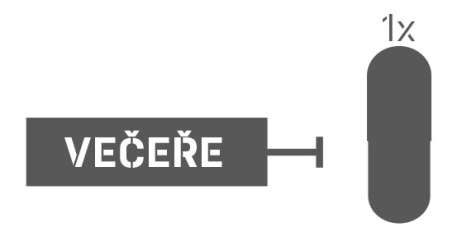 Doporučené dávkování produktu VITAMIN C SE ŠÍPKY: jedna tableta denně nejlépe po fyzické aktivitě nebo večer před spaním. Nepřekračujte doporučené dávkování.Použití: tabletu polkněte a zapijte dostatečným množstvím nápoje. Po otevření skladujte při teplotě do 25 ºC a spotřebujte do 3 měsíců.Upozornění: Doplněk stravy.
Nenahrazuje pestrou stravu. Není určeno pro děti do 3 let! Ukládejte mimo dosah dětí! Skladujte v suchu při teplotě do 25 °C mimo dosah přímého slunečního záření. Chraňte před mrazem. Výrobce neručí za případné škody vzniklé nevhodným použitím nebo skladováním.VITAMIN C SE ŠÍPKY složení:

kyselina L-askorbová (vitamin C), plnidla mikrokrystalická celulóza a hydroxypropylmetylcelulóza, leštící látka (barvivo oxid titaničitý, stabilizátor polydextróza, protispékavá látka talek, zvlhčující látka polyethylenglykol), extrakt z šípku 10:1, protispékavé látky stearan hořečnatý a oxid křemičitý.VITAMIN C SE ŠÍPKY nutriční hodnoty:100 g1 tabletaVitamin C 62 500 mg = 78 125 % *500 mg = 625 % *Extrakt z šípku 10:11250 mg10 mg1 tableta: 800 mg1 tableta: 800 mg1 tableta: 800 mghmotnost obsahu balení: 80 ghmotnost obsahu balení: 80 ghmotnost obsahu balení: 80 g*...Referenční hodnota příjmu*...Referenční hodnota příjmu*...Referenční hodnota příjmu